BRITISH MASTERS ATHLETIC FEDERATIONMinutes of the 75th International & Policy Committee Meeting held on Sunday 3 March 2019 in Apollo Hotel, 243-247 Hagley Road, Birmingham, B16 9RA at 09.30.Present:		Voting Delegates:	Chairman: Arthur Kimber SCVAC,N. Ireland: Earl Taylor (ET)			Scotland: Archie Jenkins (AJ)Wales: Mel James. (MJ) England: Harry Matthews (HM) and Alex Rowe Non-Voting:	David Oxland Hon. Treasurer MMAC, Bridget Cushen Hon Secretary & Minutes Secretary SCVAC, Maurice Doogan, Track & Field Secretary VAC, Walter Hill, Road Running Secretary SCVAC, Michael Hausler, EMAC, Peter Kennedy IT Manager VAC,  Graham Lamb MMAC, Philip Lee, Vice-Chair EAMA and 2019 International Masters Cross-Country Organiser. Brian Owen, Statistician.Apology for Absence Received from SWVAC, Andy Law SVHC and Ian Richards, Vice Chair Policy & International Affairs.Confirmation of voting Delegates. England: HM and AR. N Ireland: ET, Scotland: AJ, Wales: MJ.The following was then dealt with:David Oxland, Hon. Treasurer, addressed the Meeting:For the following 6 Agenda items only, all Delegates present will be requested to vote. This part of the Meeting is effectively part of the main Delegates Meeting which is being temporarily convened for this purpose and then adjourned after the Agenda items have been dealt with.**Present with Voting powers: EMAC, MMAC, NEMAA, NMAC, N. Ireland MAA, SCVAC, VAC, SVHC, WMAA.**Proposal from BMAF Executive that the Registration  at Companies House of BMAF Services Limited, a Company Limited by Guarantee and under the control of the Federation, on 20th December 2018, be approved.Voting: Unanimous. 	**Proposal from BMAF Executive that Peter Kennedy, Harry Matthews and Alex Rowe be confirmed as Directors and Members/Guarantors of BMAF Services Limited. Voting: Unanimous.**Proposal from BMAF Executive that Michael Hausler (EMAC) be confirmed as the Company Secretary and Member/Guarantor of BMAF Services Limited and endorsed by the Hon. Treasurer.Voting: Unanimous.**Proposals from BMAF Executive that the Draft Paper on Incorporation/Affiliation Fees proposed by BMAF Honorary Treasurer, David Oxland, dated 4th February2019 for formal approval at this Meeting and, subject to the Council's acceptance:  Voting: Unanimous.**Proposal from BMAF Executive that the appointment of Huw Roberts (WMAA) as Honorary Accountant for BMAF Services Limited be confirmed. Voting: Unanimous.**Proposal from BMAF Executive that the appointment of Simon Ingall (VAC) as Honorary Finance Officer for BMAF Services Limited be confirmed, endorsed by PK. Voting: Unanimous.After the above Proposals were passed, Delegates were asked to Vote on the following Agenda items:Proposal 1: being to approve the commencement of operations of BMAF Services Limited as a Service Company to the Federation specifically to promote, operate and account for all Championships with effect from 4thMarch 2019 including using the Company Bank Account to make payments and receive entry fees, and: The Hon. Treasurer transferring the amount of £5k over tomorrow to the BMAF Services Limited who will deal with competitions from tomorrow. Voting: Unanimous.Proposal 2: to require the Area Clubs to each put forward one of their members to act as a Member/Guarantor of the Company.  The Hon. Treasurer then asked the Meeting to defer Proposal 2 as the SWVAC and Isle of Man are absent; all Clubs need to be present to vote.Meeting agreed. The Hon. Treasurer said this resolution has got the Company up and running from 4 March. That includes that the Affiliation Fee is going down from £6 on 1 June to £5.The Hon. Treasurer then left the Meeting at 09.50 The International Meeting recommenced at 10.00 with AK in the Chair.Adoption of the Minutes of the 74th  Meeting held on Sunday 4 November 2018Item 7 Awards, some corrections made, Jane Horder is a member of the MMAC, Brian Slaughter and Ian Richards are VAC.  After these amendments, HM Proposed, Seconded  by MJ that the Minutes be signed. Matters Arising from the MinutesMJ queried whether Sandra Brown’s 50km record was pursued as a World Record. BO has been corresponding with the World Masters Athletics Statistician who confirmed that they only recognise Records established on the road.BO has now produced a Record Form for Road performances. PK is adding it to our website.Discussion on WMA Record Application Form, WMA is now asking for lap times.  AK reported that an athlete had requested lap times for the 3,000 Indoor as she was aiming for a WR, the Judges were able to provide it. To be pursued with WMA.  Report from Overseas Entries Coordinator, Peter Duhig reported that we have 393 athletes, 127 of whom are Women entered for the World Masters Athletics Indoor Championships in Torun, 24-30 March. All athletes verified. €3930 is due to the BMAF, he has invoiced Jean Thomas for this amount.MD confirmed that London2020 will not now proceed. Meeting agreed that PD does not need to verify accompanying persons. Report accepted.British & Irish Masters International Cross-Country being organised by EAMAMJ reported on Guideline changes. He asked that the following Proposals be agreed at this Meeting: A separate race for the Over 65; within that race the W75 race to be included. Carried. Proposal to introduce a W75+ category, there would not be a team race, medals only to first three. The Proposal came from N. Ireland who did not have any O/75 in Swansea. Carried. AK said EAMA requested an earlier start following the introduction of more races, suggested 11.00 but the Start time is optional. Carried. Philip Lee confirmed the International will be at Southport. All the hotels are within walking distance. He   apologised for the cost of the hotels, Southport is a holiday area. There are B&Bs. The England team will be staying at the Great Western Hotel. The hotels are charging for car parking. If he uses the Maghull course, owned by the Forestry Commission, there is little parking space; busses will be provided.The second possibility, he is waiting for a reply from Sefton Council regarding the use of Meols Park in Southport. It is an area containing several football pitches but is closer to the hotels. There are also some containers on site so may provide changing accommodation and baggage storage. If suitable and cheaper it may be a better option.MD warned that the St John’s Ambulance can cancel their booking as late as 10 days before.  The Banquet will be held in Floral Hall by the Pier. MJ reported that the Guidelines say “we should provide transport for distances beyond 3km”. HM reported that he is setting up a meeting shortly to finalise. Update on preparations for the World Masters Athletics Indoor Championships, Torun.MD reported on the timetable. Alan Bell was out there two weeks ago. The road area has been removed in the cross-country.  MD is worried about the limited Warm-Up space as the 2,400 entries at the European in 2015 found it limited, this year we have 4,300 competitors.  There is a good track half a mile away that can be used. He will be visiting Jessolo in April to check out on transport etc. for the EMA Track & Field. AJ reported that he had a better response from athletes on team declaration. Any other BusinessBO asked if it would be possible to discuss the lap recording for records problem in Torun. MD to discuss at first Technical Meeting.  Meeting concluded at 12.50Signed:	...................................................................................	Date	.............................................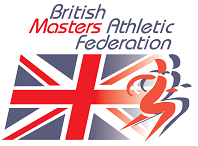 		Affiliated to:	World Masters AthleticsChairman:  Arthur Kimber	European Masters AthleticsHonorary Secretary: Bridget CushenTreasurer:   David OxlandWebsite: bmaf.org.uk